ÇOCUĞUNUZDA İSTEDİĞİNİZ DAVRANIŞI NASIL ARTTIRIRSINIZ?Eğer çocuklar yaptıkları bir davranış için ödüllendirilirlerse o davranışı tekrarlarlar. İstenen davranışlar sessizce oturmak veya oynamak, dağılan oyuncakları toplamak veya kardeşle oyuncakları paylaşmak olabilir.
    a)Överek,
    b)Gülümseyerek, sarılarak, öperek,
    c)Sevdiği bir işi yaparak (Örneğin bir öykü okuyarak, Tv´ de sevdiği bir programı izlemesine izin vererek, parka götürerek),
   d) Küçük bir hediye vererek ( Örneğin bir paket şekerleme gibi),Olumlu davranışları hemen, açık bir biçimde ve her seferinde ödüllendirin. Çocuğunuza sizin hoşunuza giden şeyin ne olduğunu söyleyin. Olumsuz davranışları her seferinde tutarlı biçimde görmezden gelin. Onlara dargın olduğunuz zaman bile aslında onlara ilgi göstermiş olursunuz bu nedenle yalnızca görmezden gelmeye çalışın. Bağırarak, vurarak, küserek de olsa ilgilenmek istenmeyen davranışları arttırır.BAZEN İSTENMEYEN DAVRANIŞLARI GÖRMEZDEN GELMEK MÜMKÜN OLMAYABİLİR        Eğer davranışlar tehlikeli ve yıkıcı ise o zaman HAYIR demek zorunda kalabilirsiniz ya da onu oradan uzaklaştırmak ve hareketlerini kısıtlamak gerekebilir. Sürekli eleştiri bir süre sonra çocuk için anlamsızlaşır. Eğer hayır sözünü çok sık duyarsa kulaklarını tıkamaya başlayacaktır( Ebeveyn Sağırlığı).Anne babaların yerine getiremedikleri boş tehditler, bir süre sonra çocuğun anne babalarının sözüne inanmamasına neden olur.İSTENMEYEN DAVRANIŞLARI NASIL AZALTIRSINIZ?Sonunda pes edip ödüllendirdiğinizde çocuğun istemediğiniz davranışını sürdürmesini sağlamış olursunuz. Eğer her seferinde şeker almak için çığlık atmasını istemiyorsanız çığlıklarını duymazlıktan gelin ve böylece sizin söylediğinizi yapan biri olduğunuzu öğrensin. Eğer beş on dakika sonra pes ederseniz eğer o süre boyunca bağırırsa sizin  sonunda boyun eğeceğinizi öğrenecektir. Bu nedenle pes etmeden sonuna kadar gidebilmelisiniz.ŞERMİN KANDEMİROKUL REHBER ÖĞRETMENİ9 MART İLKOKULUREHBERLİK SERVİSİVELİ BİLGİLENDİRME BROŞÜRÜ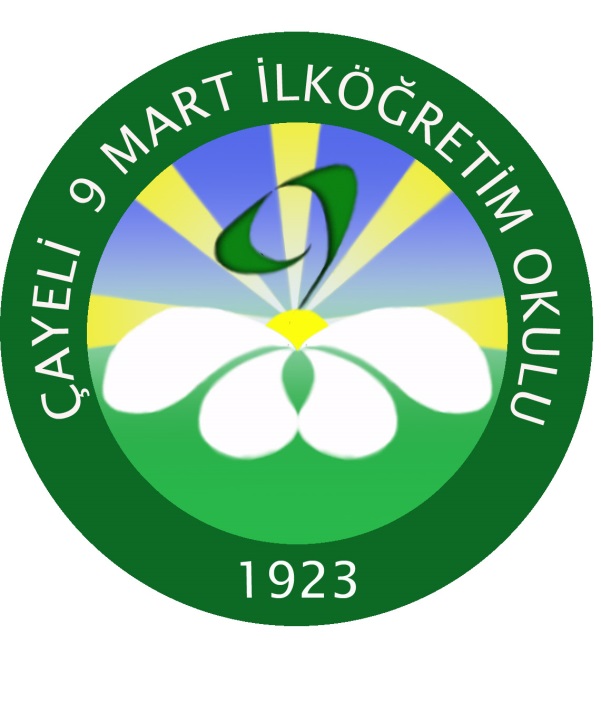 ÇOCUKLARDA DAVRANIŞ YÖNETİMİGenellikle anne babalar yalnızca çocukların olumsuz davranışlarını onların tutturucu hallerini görürler, sorun çıkarmadığı iyi davrandığı zamanları fark etmezler. Hâlbuki istediğiniz davranışı övmeniz ve istemediğiniz davranışı görmezden gelmeniz gerekirNASIL DAVRANAN BİR ÇOCUK İSTERSİNİZ?1.Net ve açık kurallar koyun: Örneğin yatağa yatış saati, yemek zamanları belli değişmez düzen içinde gerçekleşsin.Bu tür bir değişmezlik çocuğun kendini güvende hissetmesini sağlar. 2. Yapmasını istediğiniz şeyleri net ve tutarlı biçimde anlatın3. Yeni istenen davranışlar öğretin:Yönlendirme: Göstererek, yardımcı olarak ve yapabilmesine izin vererek yeni bir davranış öğretebilirsinizHer seferde tek bir adım: Zor işleri daha küçük adımlara bölerek çocuğun her seferde bir adım öğrenmesini sağlayabilirsiniz.Başkalarından öğrenme: Çocuklar anne babalarını örnek alır onlar gibi davranırlar.Çocuğunuzun sizin istediğiniz gibi bir şey yaptığını fark etmeye dikkat edin ve onu hemen övün. Övgüler çocuğun kendine güvenini arttırır ve yaptığı işe daha da hevesle sarılmasını sağlar. Överken; genel şeylerden kaçının. Onun yerine gördüğünüz şeyi tanımlayın.Çocuk ödüllendirildiğinde başardığını anlayacaktır ve bu onun bu davranışı sürdürmesini güçlendirecektir.Övgü anne babaların da kendilerini iyi hissetmelerini sağlar, devamlı eleştirmek ve tehdit etmek anne babaların da kendilerini kötü hissetmelerine sebep olur.Çocuklarınızı yaptıkları herhangi bir hatadan dolayı cezalandırmadan önce dinleyin ve yaptığı hatalı davranışın niçin hatalı olduğunu, kendisine ve ailesine zararlarını anlatın yoksa çocuğunuz bunu bilemez. Çocuğunuza sevginizi sözel olarak ifade edin, ona sarılın, göz kontağı kurun, onu öpün. Çocuk kendisinin ailesi tarafından sevildiğini ve değer verildiğini bilmeli ve bunu yaşamalıdır.Çocuklarınıza bir insan olarak, yaptıklarıyla, yaşantılarıyla değerli olduğunu, önemli olduğunu belli edin.Aile ortamı bir mutluluk ortamı olmalıdır. Bu da bahsedilen davranışların gösterilmesi ile mümkündür. Çocukların anne ve babaları tarafından kabul edilip, sevilip desteklenmesi başka hiçbir kimsenin yapamayacağı kadar onları mutlu ve yaşantılarında doyumlu kılar.Çocuklarınızı asla başkalarıyla kıyaslamayın. Kardeşi, arkadaşı, akraba çocukları ile kıyaslanan çocuk hiçbir gelişme kaydedemeyeceği gibi onlara karşı düşmanlık duyguları geliştirir. Kendine olan güveni sarsılır ve kendini değersiz hissetmeye başlar.Çocuklarınızın herhangi bir davranışını değerlendirmede; tepkide bulunmadan önce, kendinizi onun yerine koyarak onun yaşındaki birinin ihtiyaç ve düşüncelerini anlamaya çalışarak davranışını değerlendirin. Bu tutum hem onu daha iyi anlamanızı, hem de bazı olumsuz davranışlara yönelmenizi sağlar. ( Empati)Aile üyeleri (anne, baba, büyükanne, dede vb.) çocuğa yaklaşımlarında tutarlı olmalıdırlar. Biri farklı, diğeri farklı davranmamalı, çocuğu birbirine karşı korumamalıdırlar. Bu çocukta olumsuz davranışlara neden olur.Çocuğunuza karşılıksız destek olunuz. Çocuğunuz sizleri her zaman onu destekleyen birileri olarak görmelidir. Bu onun kendine olan güvenini artırdığı gibi, sizinle olan ilişkilerini de olumlu yönde geliştirecektirŞunu hiçbir zaman unutmayınız; çocuğunuz sizden farklı bir insandır. Onun farklı duygu, düşünce, yetenek, ilgi ve ihtiyaçları vardır. O sürekli değişme ve gelişme içindedir. Buna bağlı olarak da farklı ihtiyaçları vardır. Bizler gibi düşünemez ve davranamaz.